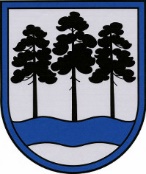 OGRES  NOVADA  PAŠVALDĪBAReģ.Nr.90000024455, Brīvības iela 33, Ogre, Ogres nov., LV-5001tālrunis 65071160, e-pasts: ogredome@ogresnovads.lv, www.ogresnovads.lv PAŠVALDĪBAS DOMES SĒDES PROTOKOLA IZRAKSTS83. Par Ogres novada Meņģeles pagasta pārvaldes vadītāja iecelšanu amatāOgres novada pašvaldība 2022. gada 4. februārī izsludināja atklātu konkursu uz Ogres novada Meņģeles pagasta pārvaldes (turpmāk – Pārvalde) vadītāja amatu ar pieteikšanās termiņu līdz 2022. gada 18. februārim. Ņemot vērā, ka Pārvaldes vadītāja amatam apstiprināšanai uz domes sēdi netika izvirzīts neviens no amata pretendentiem, 2022. gada 2. martā atkārtoti tika izsludināts konkurss uz Pārvaldes vadītāja amatu ar pieteikšanās termiņu līdz 2022. gada 13. martam.  Ogres novada pašvaldībā Pārvaldes vadītāja amatam saņemto pretendentu pieteikumu izvērtēšanu veica Ogres novada Meņģeles pagasta pārvaldes vadītāja amatu pretendentu izvērtēšanas komisija (turpmāk – komisija). Pamatojoties uz komisijas 2022. gada 30. marta lēmumu, Pārvaldes vadītāja amatam tiek virzīts pretendents, kurš saņēmis visaugstāko punktu skaitu saskaņā ar komisijas vērtējumu, proti, Ogres novada Meņģeles pagasta pārvaldes vadītāja amatam komisija izvirza Viju Kauliņu.Pamatojoties uz likuma “Par pašvaldībām” 40. panta ceturto daļu, par pašvaldības [..] pagasta vai pilsētas pārvaldes vadītāja [..] amatam izvirzītajām kandidatūrām balso ar vēlēšanu zīmēm vienlaikus par katram amatam izvirzītajiem kandidātiem. Pamatojoties uz likuma “Par pašvaldībām” 21. panta pirmās daļas 9. punktu un 40. panta ceturto daļu,balsojot ar vēlēšanu zīmēm: ar 20 balsīm "Par" (Andris Krauja, Artūrs Mangulis, Atvars Lakstīgala, Dace Kļaviņa, Dace Māliņa, Dace Nikolaisone, Dainis Širovs, Dzirkstīte Žindiga, Edgars Gribusts, Egils Helmanis, Gints Sīviņš, Ilmārs Zemnieks, Indulis Trapiņš, Jānis Iklāvs, Jānis Kaijaks, Jānis Lūsis, Jānis Siliņš, Pāvels Kotāns, Raivis Ūzuls, Valentīns Špēlis), "Pret" – nav, "Atturas" – 1 (Toms Āboltiņš), Ogres novada pašvaldības dome NOLEMJ:Ar 2022. gada 1. aprīli iecelt Ogres novada Meņģeles pagasta pārvaldes vadītāja amatā Viju Kauliņu (personas kods [personas kods]), nosakot mēnešalgu EUR 1200 (viens tūkstotis divi simti euro) apmērā.Kontroli par lēmuma izpildi uzdot Ogres novada pašvaldības izpilddirektoram. (Sēdes vadītāja,domes priekšsēdētāja E.Helmaņa paraksts)Ogrē, Brīvības ielā 33Nr. 6          2022. gada 31. martā